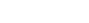 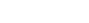 JOB DESCRIPTION:The Project Manager will support the team in delivering successful hygienic door projects to critical facilities in the pharmaceutical and biomedical research sectors globally. Reporting directly to the Senior Project Manager, the Project Manager will be responsible for all aspects of the project from concept to completion.RESPONSIBILITIES:Manage all assigned projects to ensure the overall program is aligned to the stakeholder’s objectives. Report on project success criteria results, metrics, test and deployment management activities.Use established practices, templates, policies, tools and relationships throughout the life-cycle of the project. Prepare estimates and detailed project plans as required. Participate in project management team meetings.Co-ordinate and liaise with stakeholders to ensure that all have timely and accurate information. Ensure compliance with drawings, specification, building regulations and good building practices. Check and understand all drawings and specification, issue timely feedback where required.Ensure compliance with local statutory and regulatory obligations.The above is a non-exhaustive summary of responsibilities that the Project Manager will be expected to fulfil.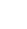 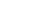 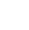 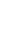 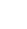 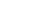 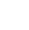 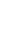 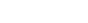 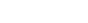 QUALIFICATIONS / EXPERIENCE:Recognized program management qualification.Experience in the construction industry.Qualification or Experience in Engineering or Construction Management.2/3 years’ experience as a Project Manager.Minimum 2D Technical drawing experience with AutoCAD or equivalent. Ability to read technical drawings/layouts. Ability to use SAP Business One or similar for data entry, sheets/schedules. General admin skills. Ability to drive desirable (for site visits). Strong communication and problem-solving skillsSPECIFIC KNOWLEDGE, SKILLS, LICENSES, CERTIFICATIONS ETC:Dortek Inc. is looking for people with a strong work ethic. The successful candidate will ideally have experience of working in a fast-paced  office and be willing to adapt and get on with the job as circumstances change.Our ideal candidate will have the following personal skills:Be driven to work to the highest quality levelsExcellent communication skills (oral and written)Eye for detailAbility to work as part of a team, and individuallySelf-motivated, proactive and the ability to work to timescalesFlexible and Innovative problem solverPunctualSALARY AND BENEFITS:Dortek is offering a competitive salary and benefits package,  including:Company Health Insurance Plan Company Retirement Plan15 days paid vacation days plus national holidaysCompany supplied mobile phone and laptopInternational travel for factory training.Expenses when travelling on company businessFlexible working hoursAfter 6 months/1-year partial remote workContinuous professional education supportIf you are interested in becoming part of the Dortek team and making a difference, please send your resume to: louise.bridgeman@dortek.com.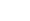 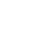 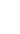 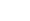 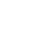 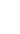 Job Title:Project ManagerLocation:Dortek, 10 East 6th Avenue, Suite 310, Conshohocken, PA 19428, USAPay Rate:Annual Salary depending on experiencePosition Type:Full time 40 hours permanent contractBenefits:15 paid Vacation days  plus  National HolidaysCompany Health Insurance  PlanCompany Retirement plan After 6 months/ 1- year partial remote workFlexible working hoursContinuous professional education supportInternational travel for factory trainingExpenses when travelling on company businessPaid mobile phone & Laptop